____________________________________________________________________________________________________________________РЕШЕНИЕпятой сессииСовета Ленинского муниципального округа города Севастополя I созываот 08 февраля 2016 года	            № 7-2016Заслушав и обсудив информацию заместителя председателя Совета Ленинского муниципального округа города Севастополя, руководителя фракции «ЕДИНАЯ РОССИЯ» Киселева С.А., руководствуясь Уставом внутригородского муниципального образования города Севастополя – Ленинского муниципального округа, Совет Ленинского муниципального округа города СевастополяРЕШИЛ:1. Внести в пункт 3.14 Регламента работы Совета депутатов Ленинского муниципального округа г.Севастополя следующие изменения:1.1. Слова «а депутатам сообщается о месте и времени заседания в порядке, установленном настоящим Регламентом» исключить.1.2. Дополнить пункт 3.14 абзацем следующего содержания: «После проведенных консультаций с депутатами Совета Глава муниципального образования может назначить заседание в этот же или любой последующие дни.»2. Настоящее решение вступает в силу с момента принятия.3. Настоящее решение подлежит обнародованию на информационном стенде внутригородского муниципального образования города Севастополя – Ленинского муниципального округа.4. Контроль за исполнением настоящего решения возложить на Главу внутригородского муниципального образования, исполняющего полномочия председателя Совета Ленинского муниципального округа (Мельник Л.В).Глава внутригородского муниципального образования, исполняющий полномочия председателя Совета Ленинского муниципального округа		   		                          Л.В. МельникО внесении изменений в Регламент работы Совета депутатов Ленинского муниципального округа г.Севастополя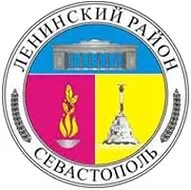 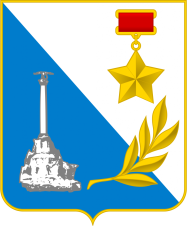 